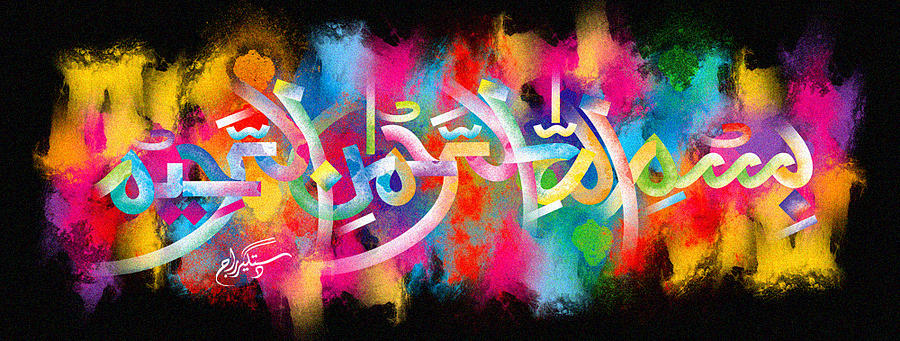 The Miracle Fig of 4 October 2015The Exclusive Islamic Miracle Photographs of Dr Umar Elahi AzamSunday 4nd October 2015Manchester, UKIntroductionTwo impressions of the The Name of Allah  were on the external surface of this fig.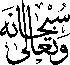 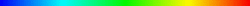 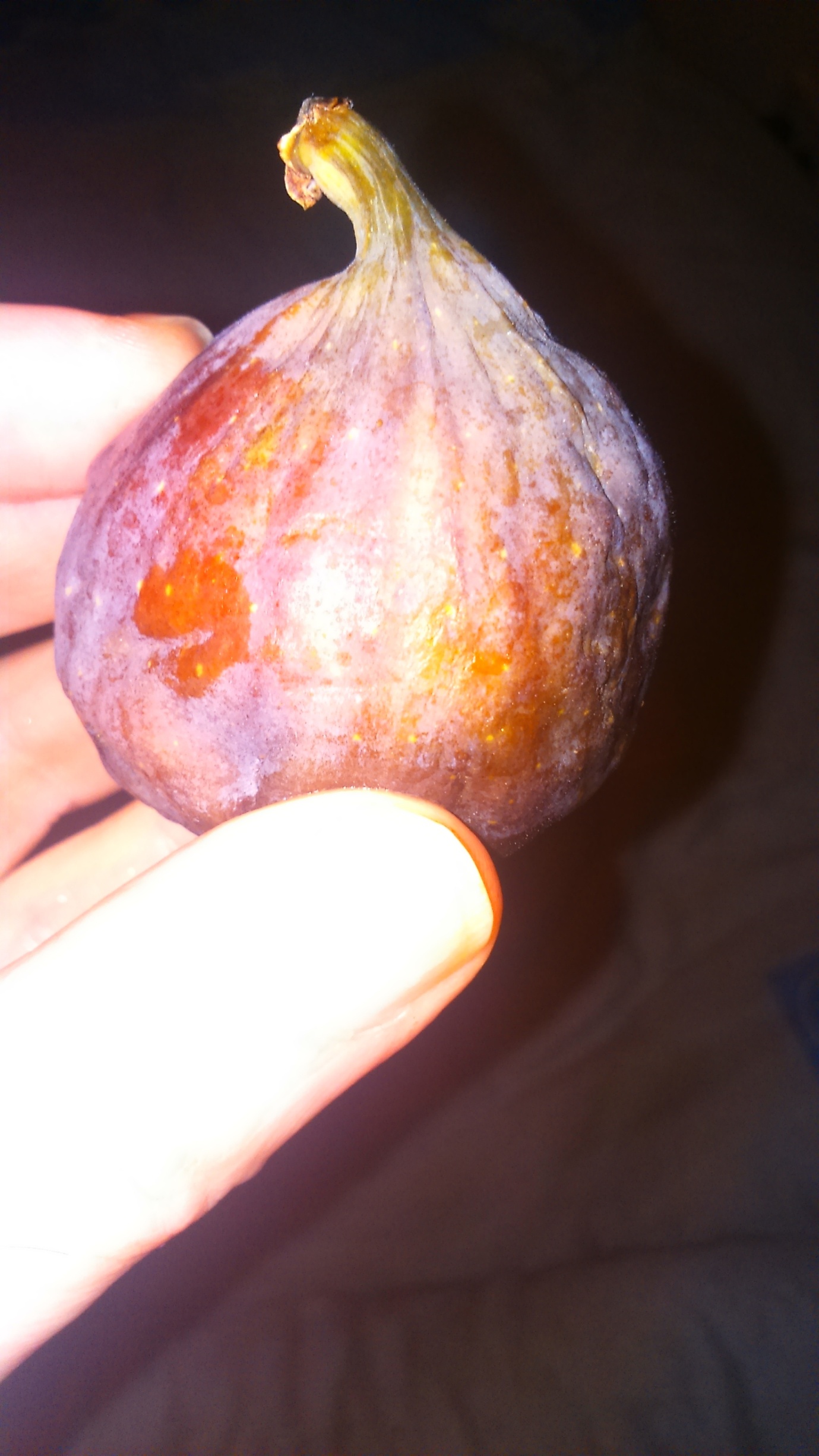 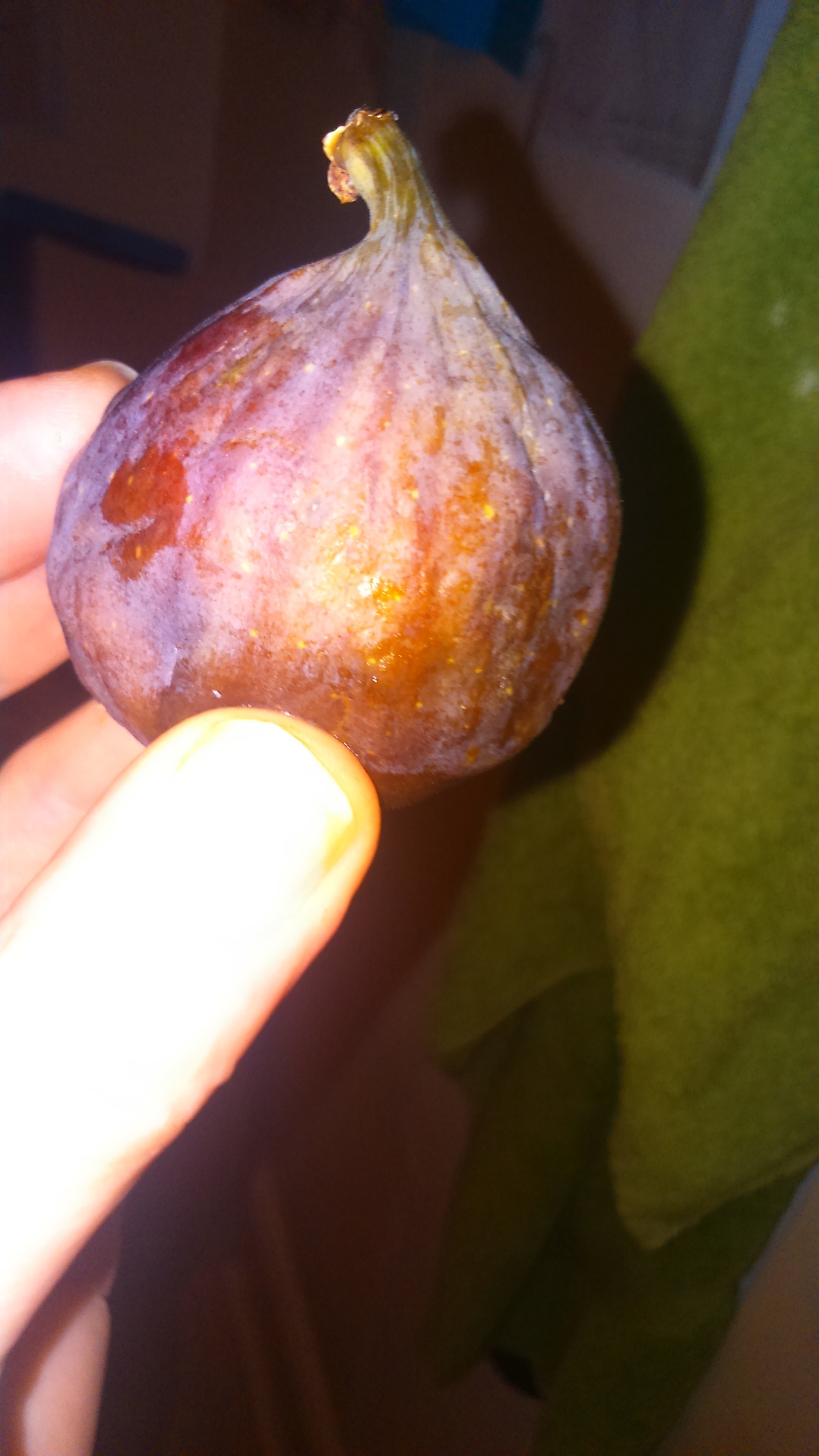 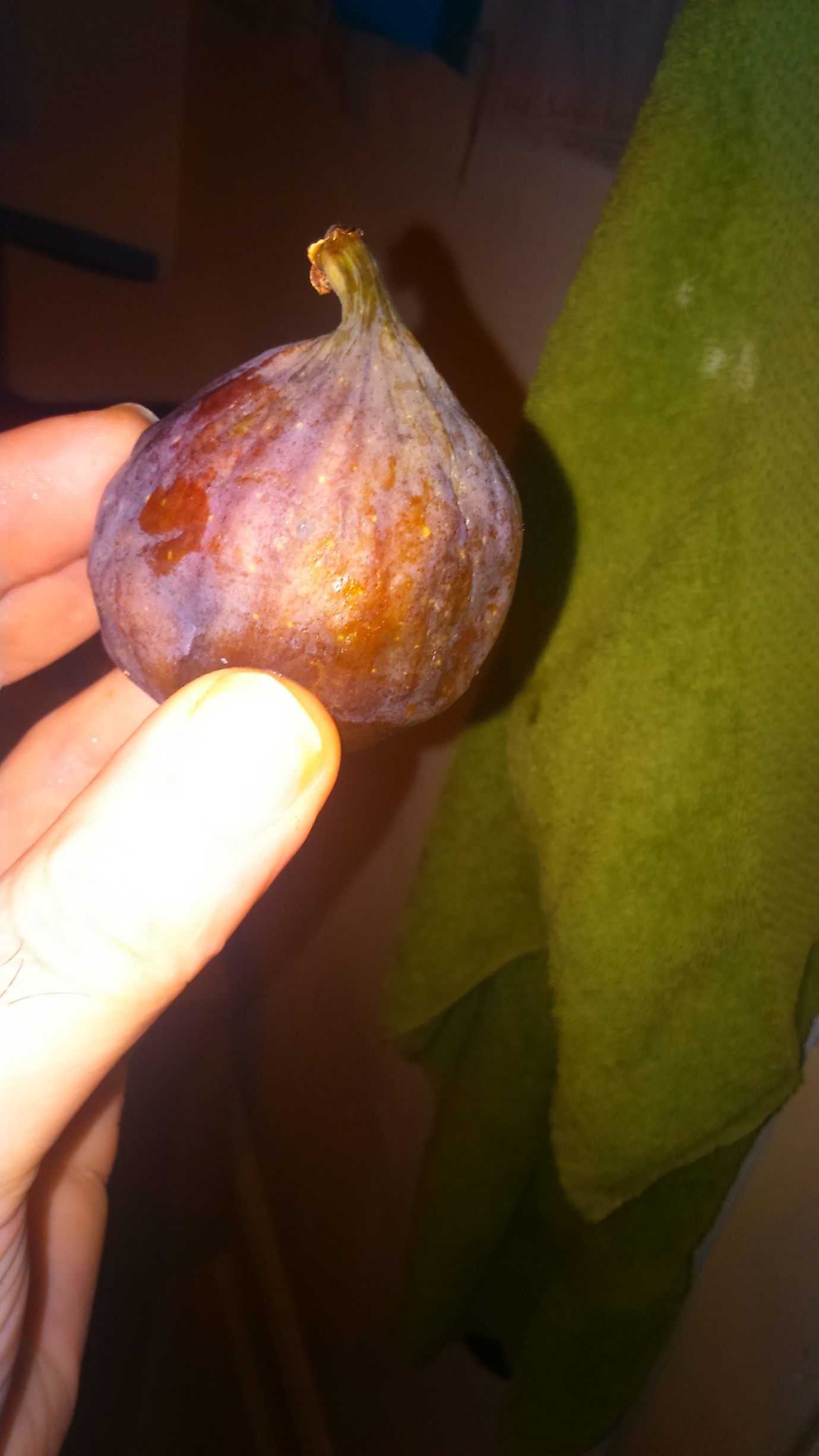 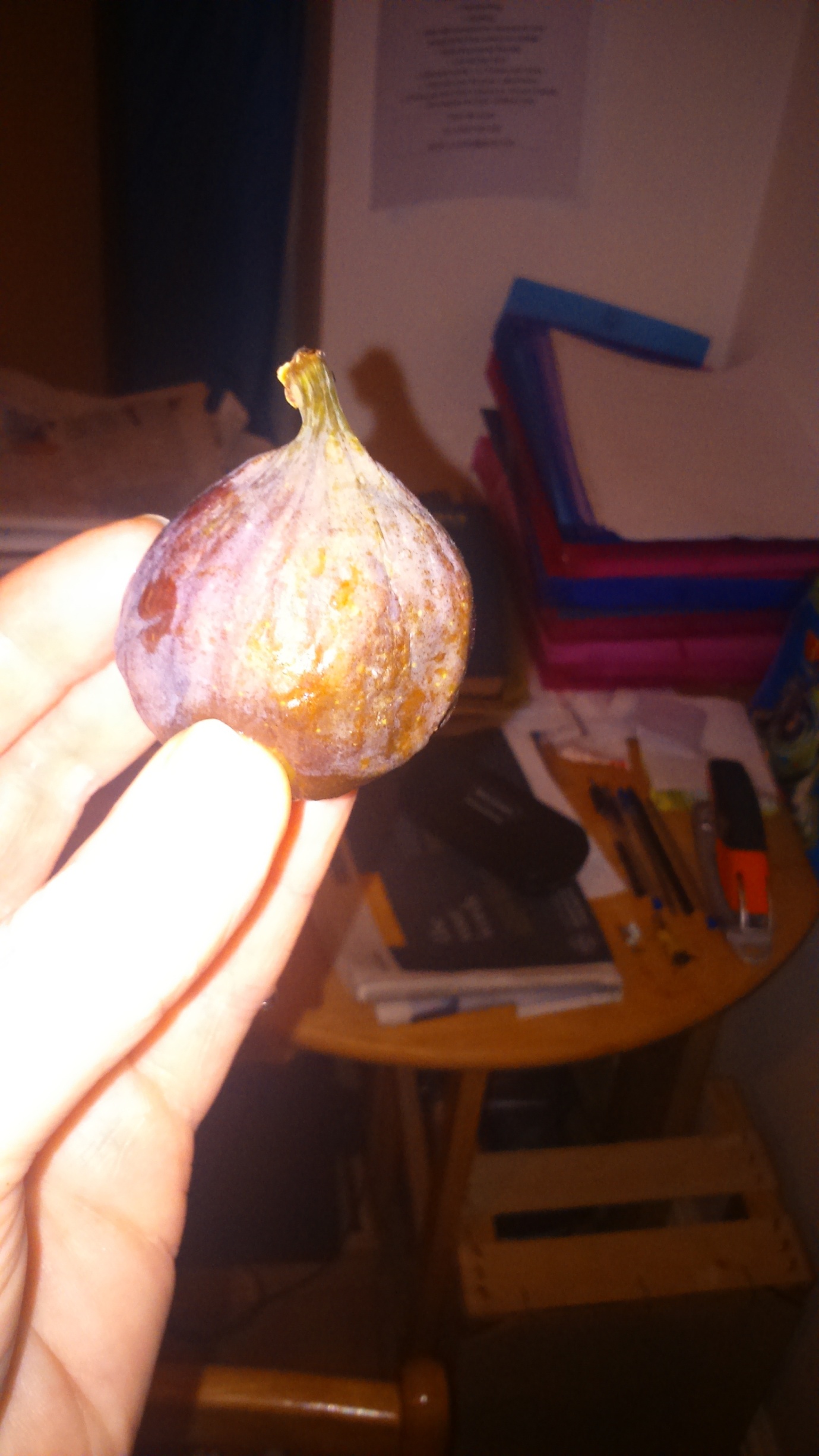 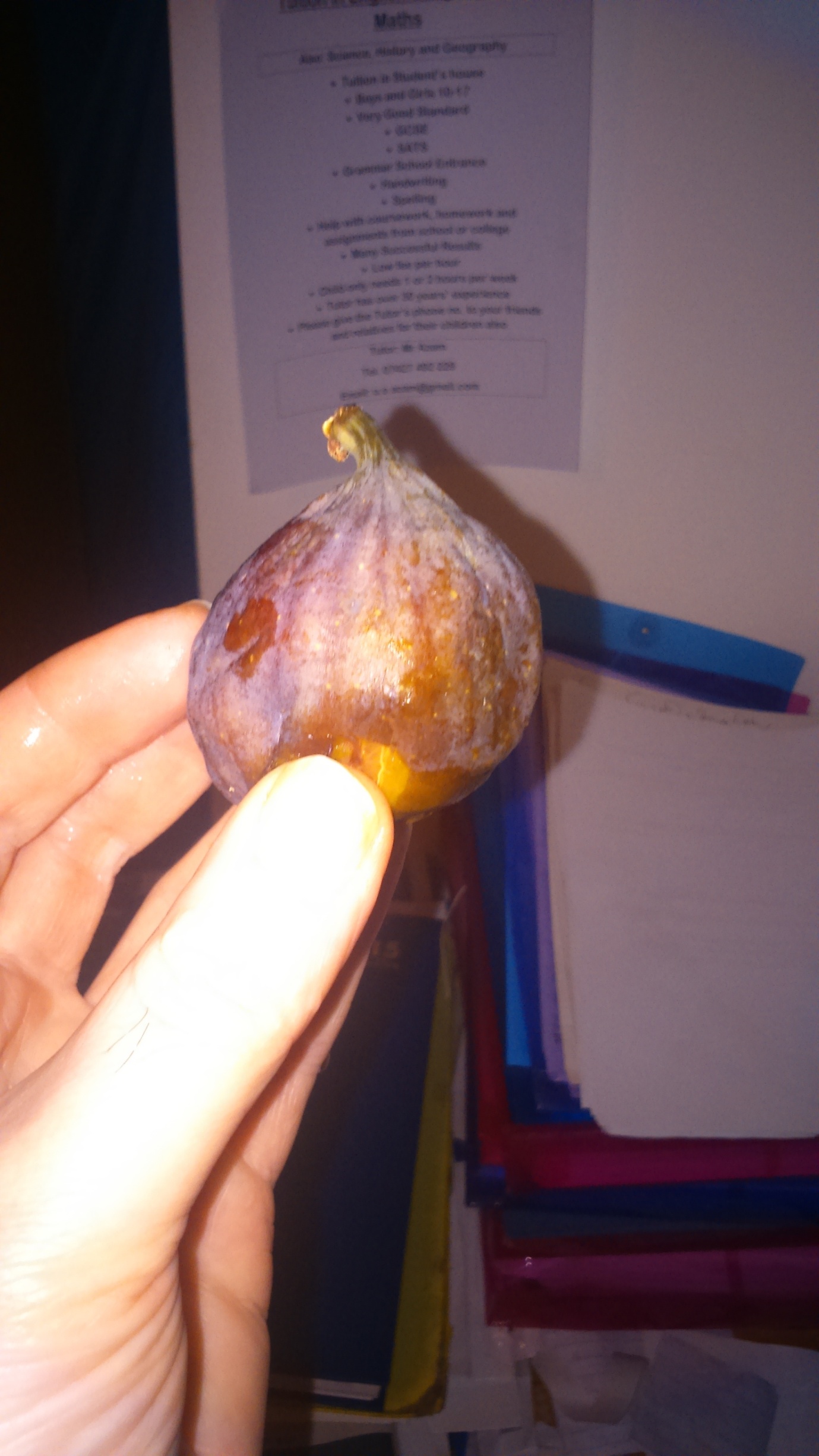 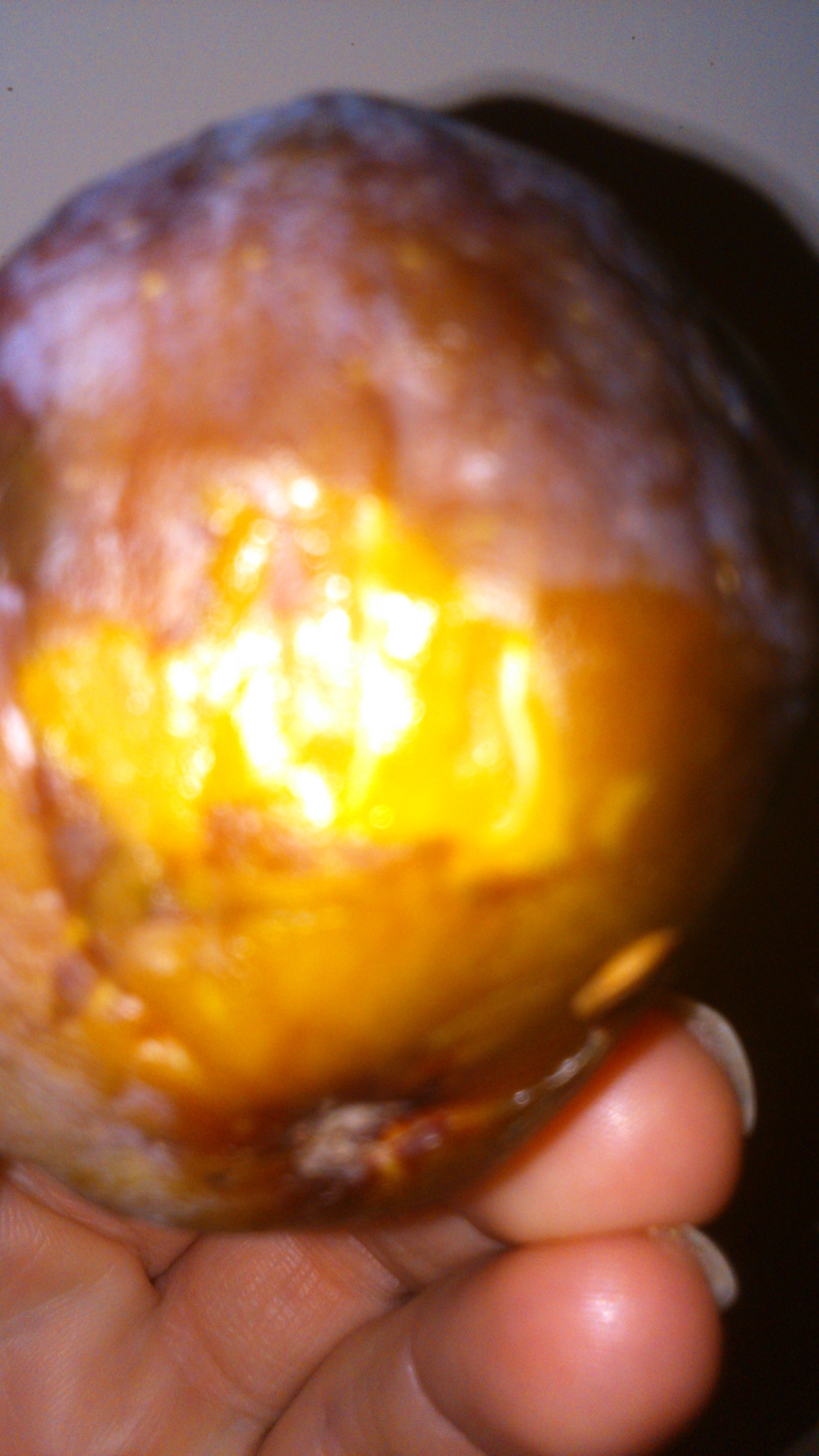 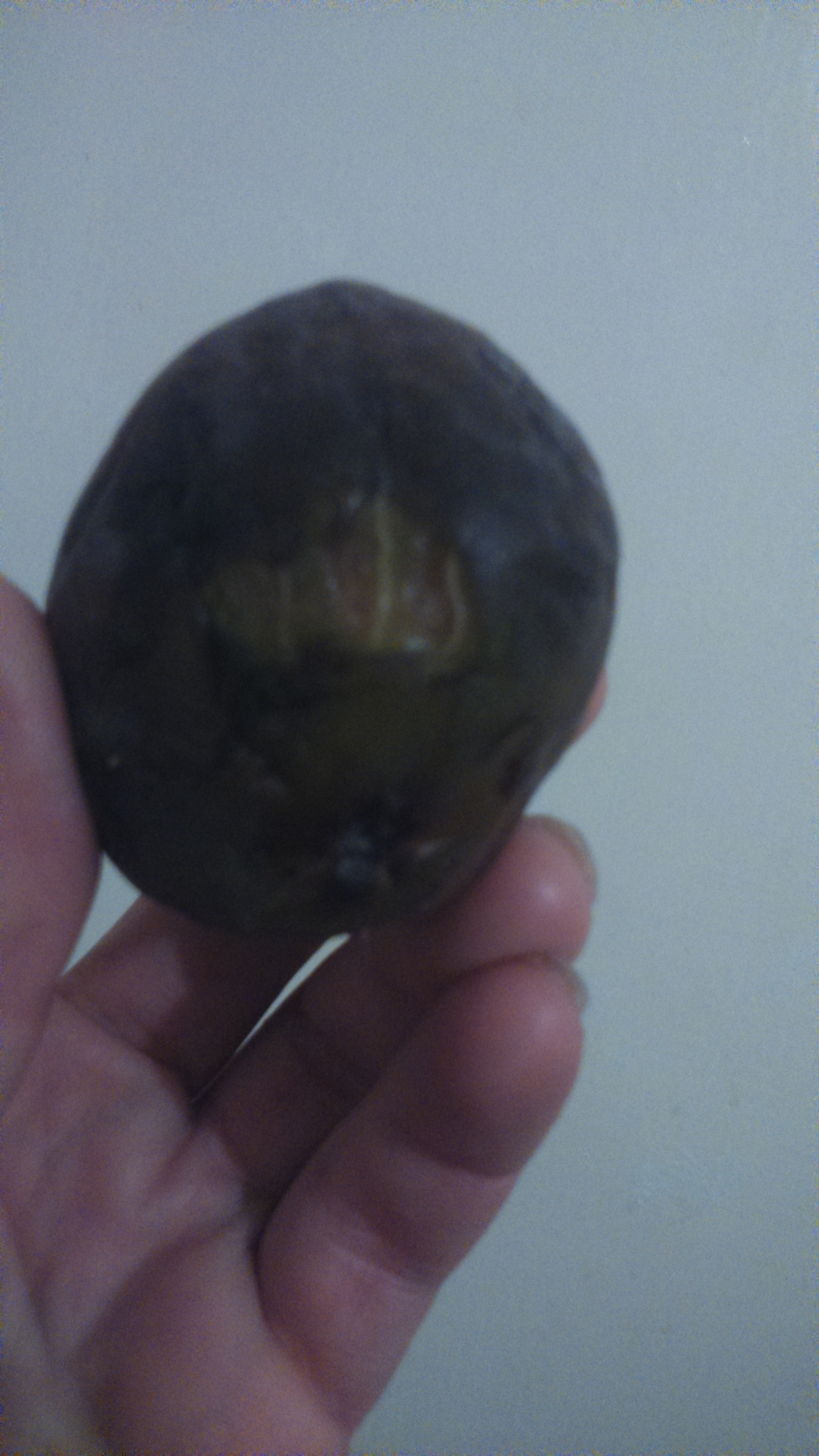 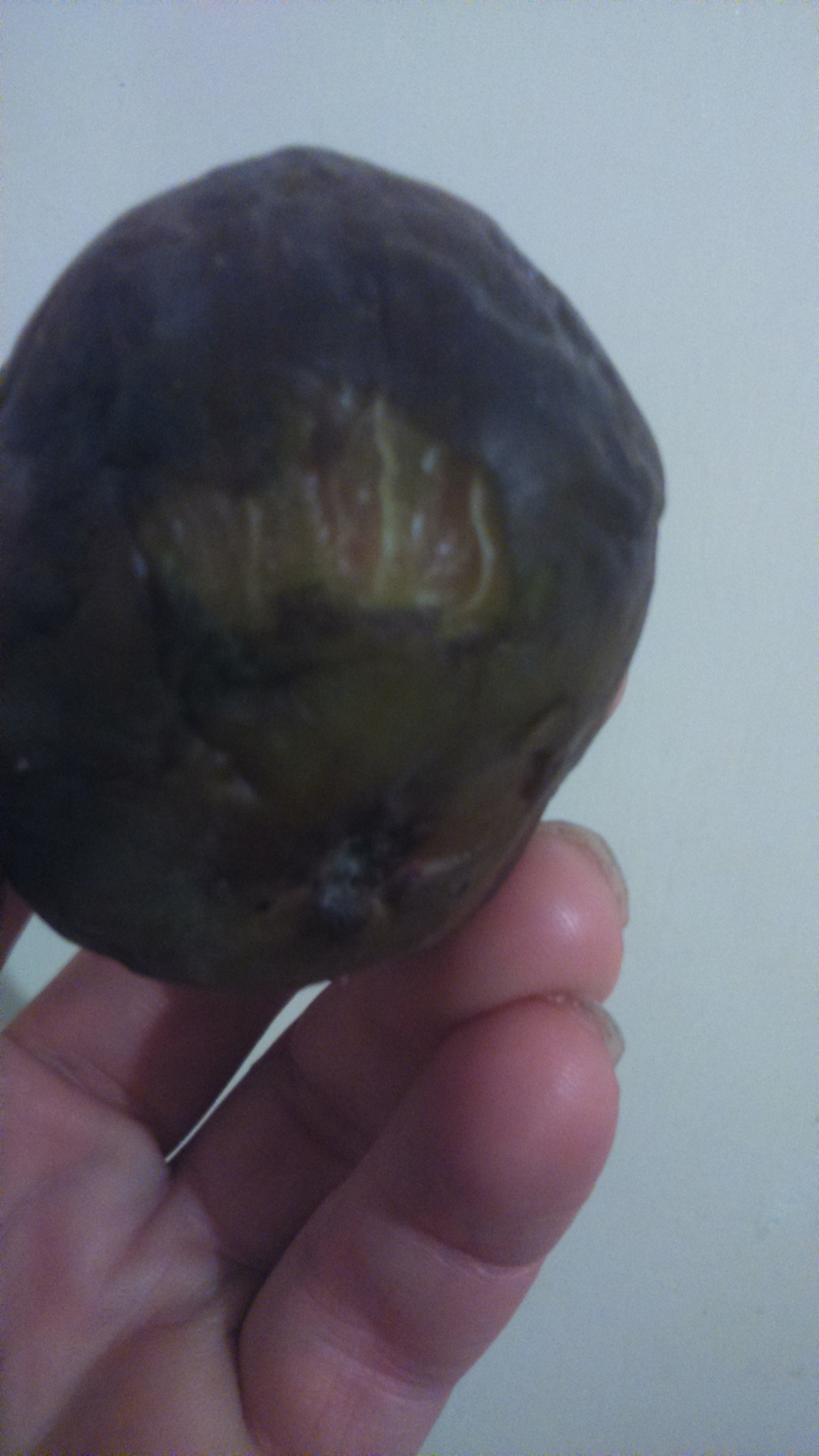 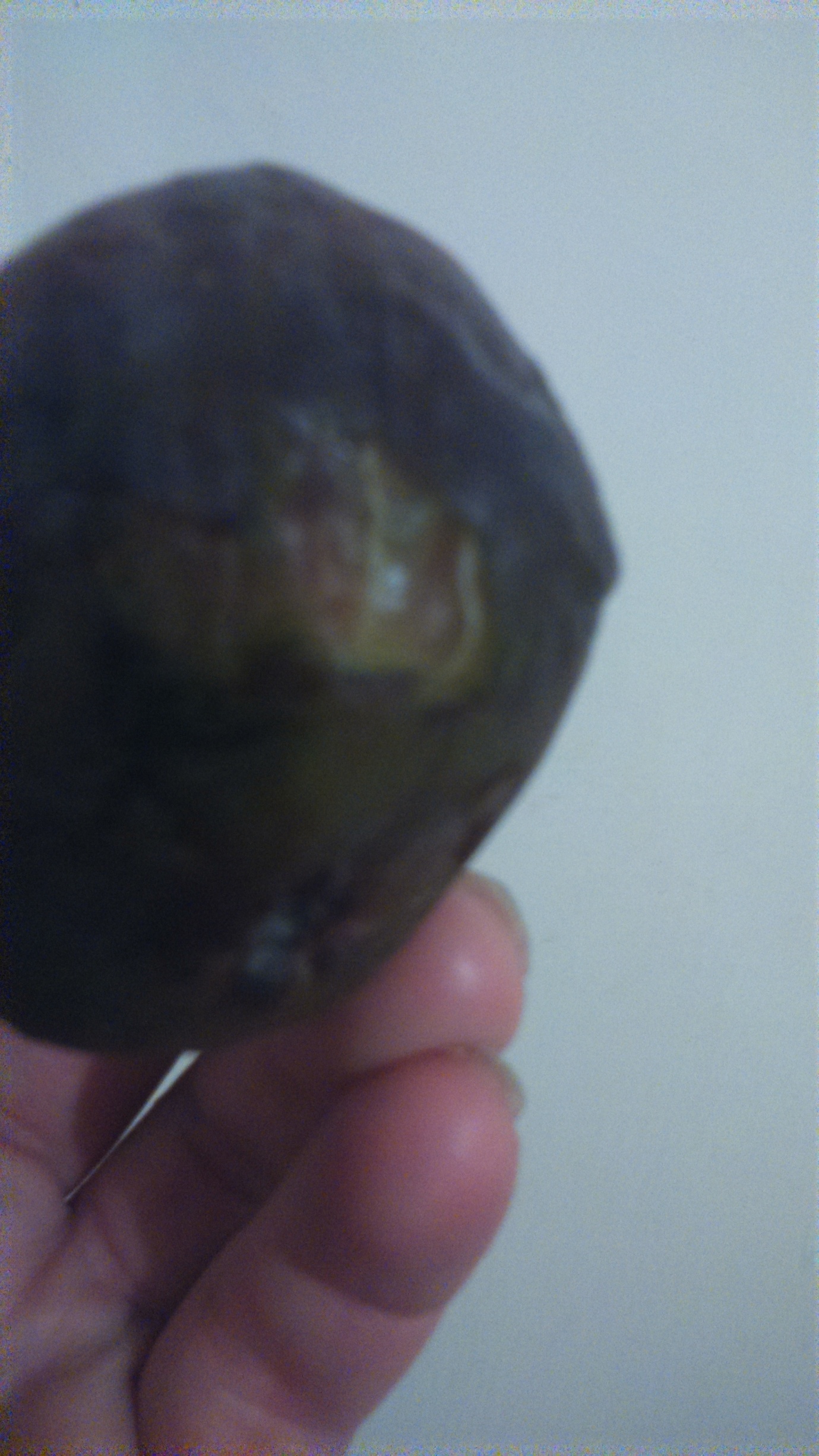 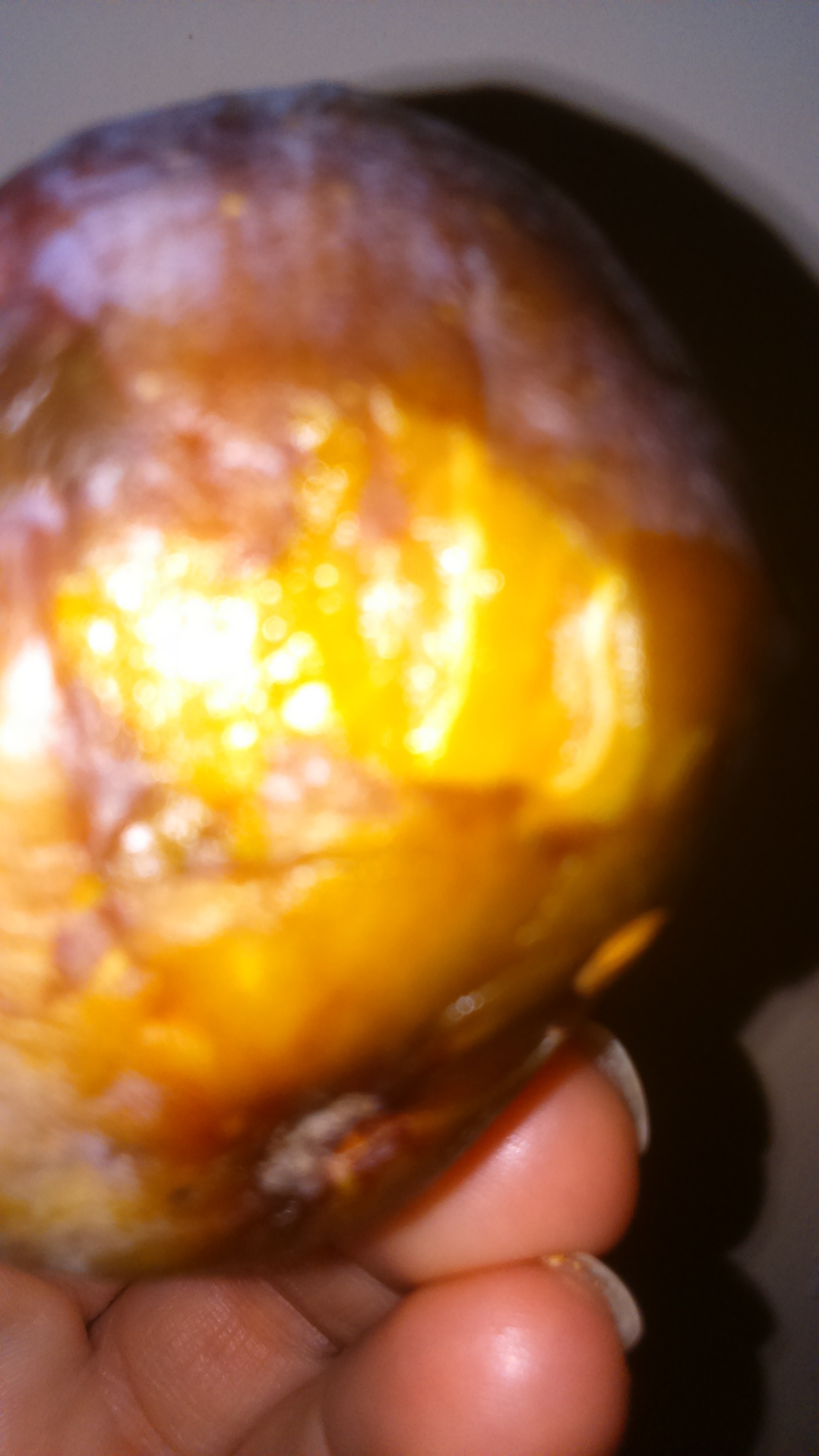 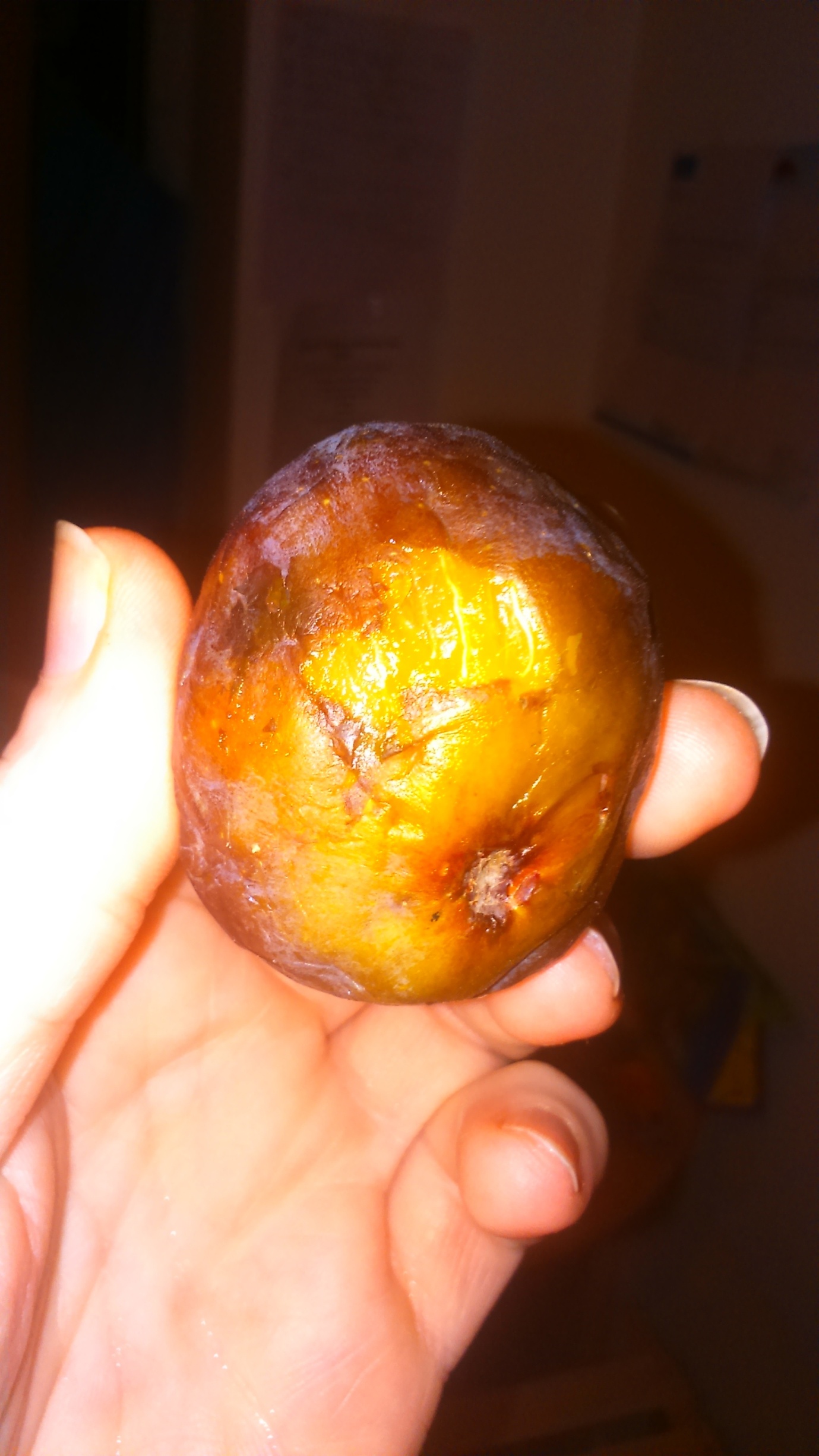 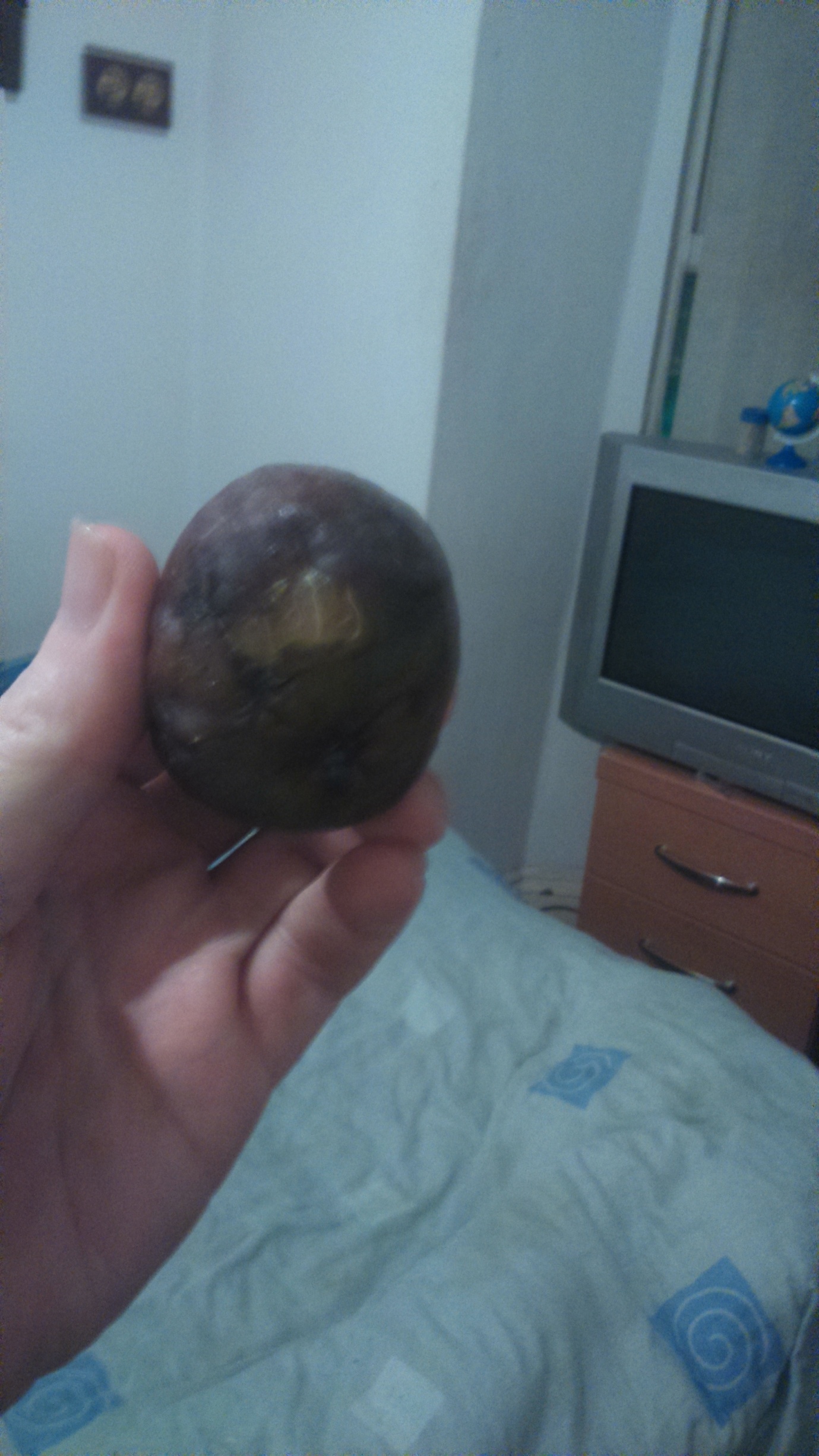 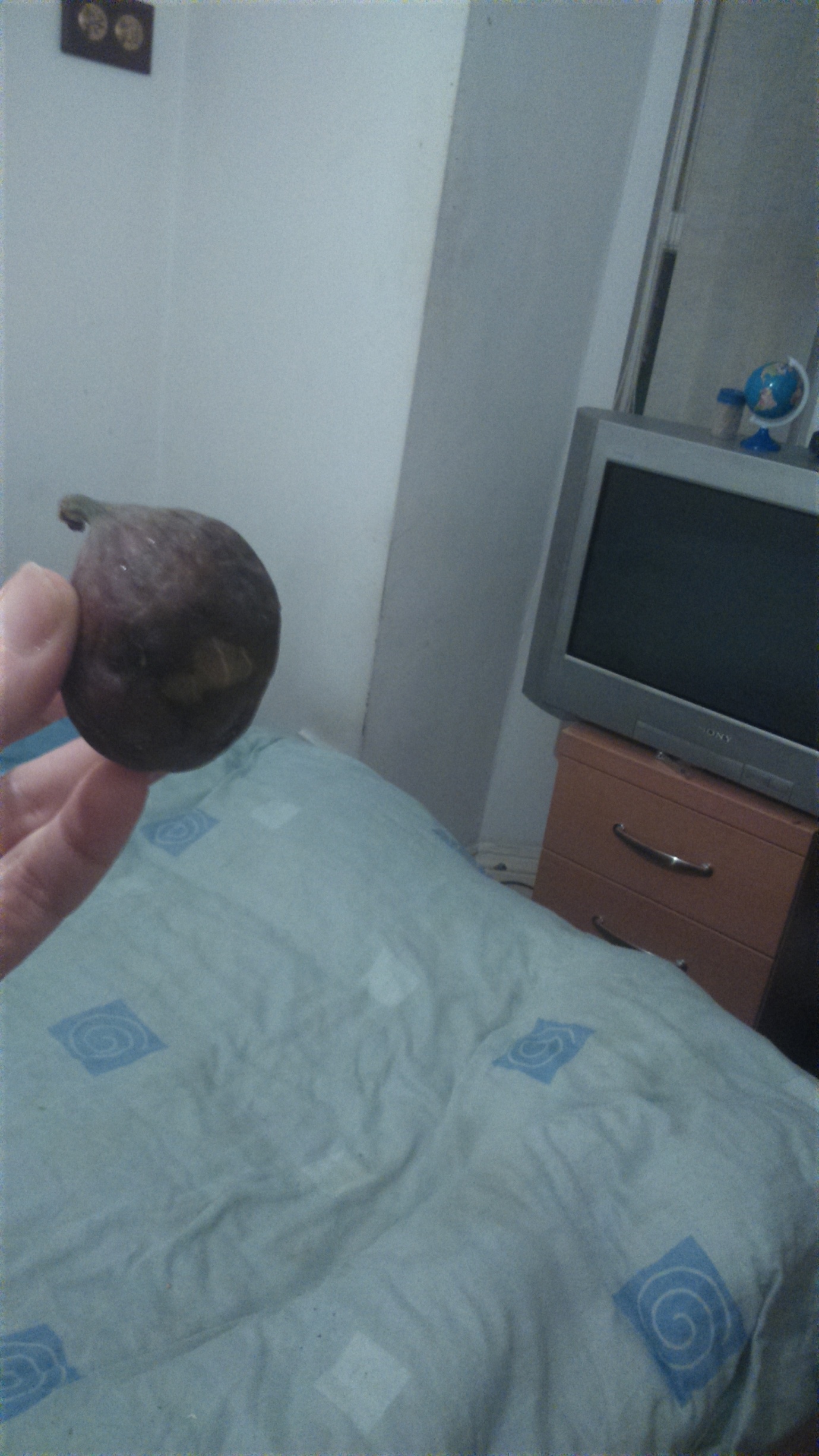 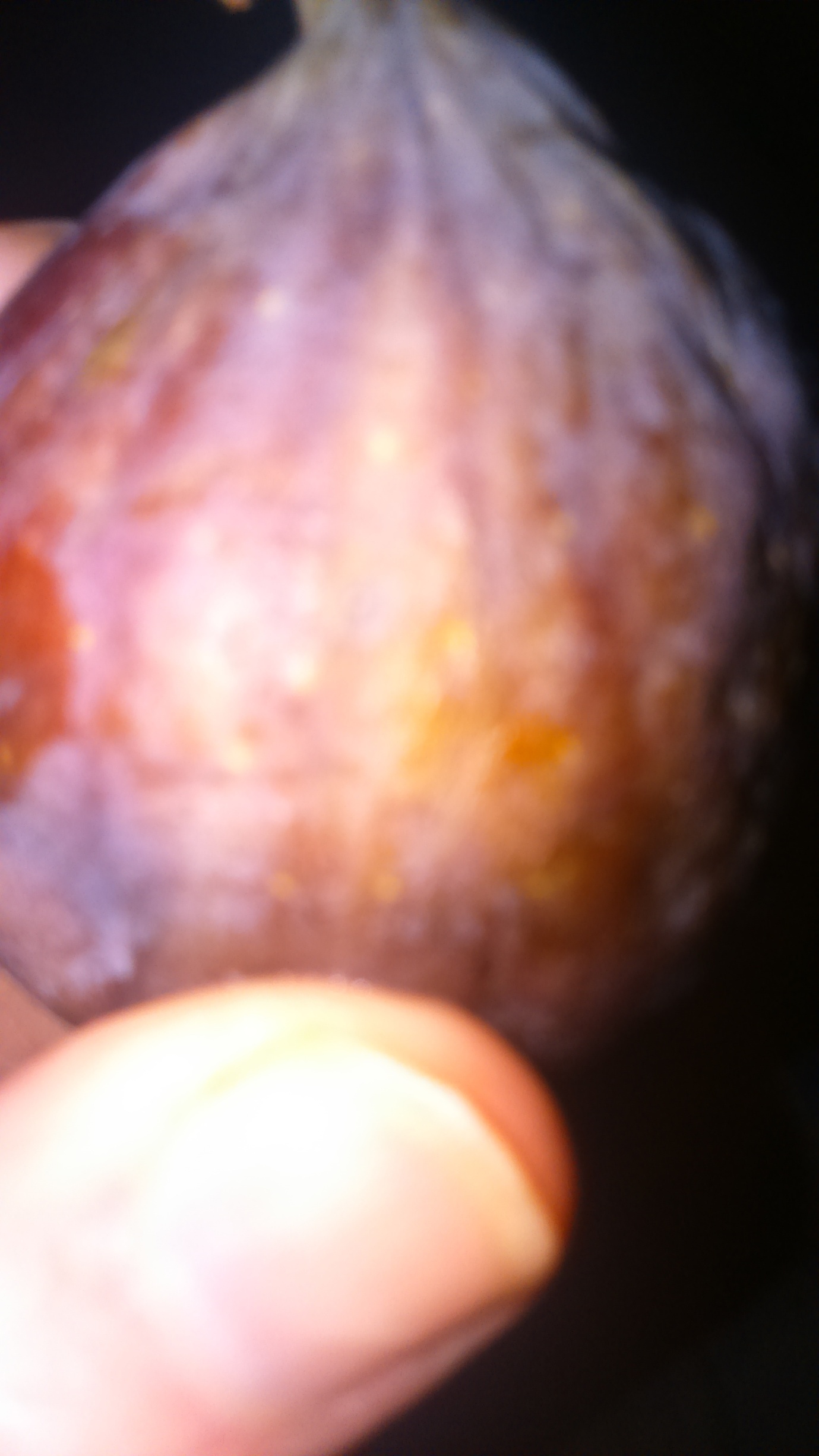 